Konferanse om å gjøre ungdom til verdensmester i sitt eget livMia Börjesson kommer til Skjervøy  onsdag 02.10 og torsdag  03.10. Tilsvarende program i Storfjord 30.09 og 01.10  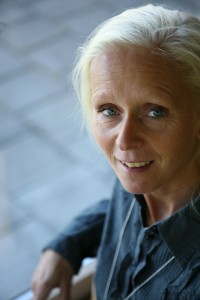 Vi ønsker at ungdomsskoleelevene og alle voksne som har en relasjon til ungdom skal få mulighet til å delta på arrangementet.Mia Börjesson er sosionom og coach, og jobber med helsefremmende, psykososialt arbeid for barn og unge. Hun er fantastisk inspirerende, og alle som forholder seg til barn og unge burde få delta på kurs med henne. For voksne som jobber med barn og ungdom, holder hun en fagdag i motivasjonsarbeid og samtaleteknikker. For foreldre gir hun forelesninger for å forstå hvordan tenåringer tenker, føler og handler. Og for ungdom gir hun kurs for å øke deres selvbilde og selvtillit.Program:Kurs for ungdomsskoleelever, om “Å bli verdensmester i sitt eget liv”. Det har en varighet en time og 15 minutter, et kurs for jenter og et for gutter, og det foregår i skoletiden onsdag 01.10. Nærmere informasjon gis til skolene.Foreldrekurs med tittelen “I hodet på en tenåring”. Onsdag fra kl 18.00-20.00 i Kulturhuset
Gratis inngang og alle er hjertelig velkommen! Fagdag for lærere, rådgivere , fritidsledere; alle som jobber med barn og ungdom om “Motivasjon, inspirasjon og engasjement”. Torsdag 03.10 fra kl 10.00-15.00 i Kulturhuset
Gratis deltakelse, med mulighet for å kjøpe lunsj på hotellet. Hele Nord-Troms inviteres!Påmelding for fagdagen til anita.kobi@skjervoy.kommune.no innen 25.september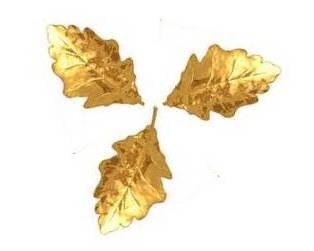 Friskfaktorer vi vil forsterke:Selvtillit – sitter i hodetSelvbilde – sitter i kroppenSelvfølelse – sitter i handlingene